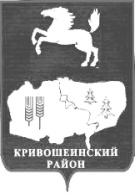 АДМИНИСТРАЦИЯ КРИВОШЕИНСКОГО РАЙОНА РАСПОРЯЖЕНИЕ17.10.2019                                                                                                                           №  324 - рс. КривошеиноТомской областиО внесении изменений в распоряжение Администрации Кривошеинского района от 11.04.2017 № 87-р «Об утверждении Инструкции по делопроизводству  Администрации Кривошеинского района»В целях совершенствования правового акта1. Внести в приложение к распоряжению Администрации Кривошеинского района от 11.04.2017 № 87-р «Об утверждении Инструкции по делопроизводству Администрации Кривошеинского района» следующие изменения:1) пункт 72 дополнить абзацем следующего содержания:«Разработчик к проекту правового акта прикладывает документы-основания необходимые для издания правового акта.»;2) абзац 2 пункта 86 изложить в новой редакции:«За направление постановлений и распоряжений Администрации Кривошеинского района,  для введения в электронную базу и размещение на официальном сайте муниципального образования Кривошеинский район ответственность несёт исполнитель, подготовивший правовой акт.».2. Настоящее распоряжение опубликовать в Сборнике нормативных актов Администрации Кривошеинского района и разместить на официальном сайте муниципального образования Кривошеинский район в информационно-телекоммуникационной сети «Интернет».Глава Кривошеинского района                                                                С.А. Тайлашев(Глава Администрации)Караваева Е.А.(38251) 2-11-81